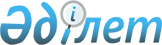 Кентау қалалық мәслихатының 20 желтоқсан 2011 жылғы № 352 "2012-2014 жылдарға арналған қалалық бюджет туралы" шешіміне өзгерістер енгізу туралы
					
			Күшін жойған
			
			
		
					Оңтүстік Қазақстан облысы Кентау қалалық мәслихатының 2012 жылғы 1 маусымдағы № 40 шешімі. Оңтүстік Қазақстан облысы Кентау қаласының Әділет басқармасында 2012 жылғы 15 маусымда № 14-3-131 тіркелді. Қолданылу мерзімінің аяқталуына байланысты күші жойылды - (Оңтүстік Қазақстан облысы Кентау қалалық мәслихат аппаратының 2013 жылғы 1 ақпандағы № 06-13/27 хатымен)      Ескерту. Қолданылу мерзімінің аяқталуына байланысты күші жойылды - (Оңтүстік Қазақстан облысы Кентау қалалық мәслихат аппаратының 01.02.2013 № 06-13/27 хатымен).

      Қазақстан Республикасының 2008 жылғы 4 желтоқсандағы Бюджет кодексінің 106-бабының 2-тармағының 4) тармақшасына, "Қазақстан Республикасындағы жергілікті мемлекеттік басқару және өзін-өзі басқару туралы" Қазақстан Республикасының 2001 жылғы 23 қаңтардағы Заңының 6-бабы 1-тармағы 1) тармақшасына және "2012-2014 жылдарға арналған облыстық бюджет туралы" Оңтүстік Қазақстан облыстық мәслихатының 2011 жылғы 7 желтоқсандағы № 47/450-IV шешіміне өзгерістер енгізу туралы" Оңтүстік Қазақстан облыстық мәслихатының 2012 жылғы 30 мамырдағы № 4/41-V Нормативтік құқықтық актілерді мемлекеттік тіркеу тізілімінде 2076 нөмірімен тіркелген шешіміне сәйкес, Кентау қалалық мәслихаты ШЕШТІ:



      1. «2012-2014 жылдарға арналған қалалық бюджет туралы» Кентау қалалық мәслихатының 2011 жылғы 20 желтоқсандағы № 352 (Нормативтік құқықтық актілерді мемлекеттік тіркеу тізілімінде 14-3-122 нөмірімен тіркелген, «Кентау шұғыласы» газетінің 2012 жылғы 7 қаңтардағы 1 нөмірінде жарияланған) шешіміне мынадай өзгерістер енгізілсін:



      1-тармақ мынадай жаңа редакцияда жазылсын:

      «1. Кентау қаласының 2012-2014 жылдарға арналған қалалық бюджеті 1, 2, 3-қосымшаларға сәйкес, соның ішінде 2012 жылға мынадай көлемде бекiтiлсiн:

      1) кiрiстер – 6 641 681 мың теңге, оның iшiнде:

      салықтық түсiмдер – 832 362 мың теңге;

      салықтық емес түсiмдер – 10153 мың теңге;

      негізгі капиталды сатудан түсетін түсімдер - 8357 мың теңге;

      трансферттер түсiмi – 5 790 809 мың теңге;

      2) шығындар – 6 905 432 мың теңге;

      3) таза бюджеттiк кредиттеу – 7101 мың теңге:

      бюджеттік кредиттер – 7371 мың теңге;

      бюджеттік кредиттерді өтеу – 270 мың теңге;

      4) қаржы активтерімен операциялар бойынша сальдо – 114 702 мың теңге:

      қаржы активтерін сатып алу – 114 702 мың теңге;

      мемлекеттің қаржы активтерін сатудан түсетін түсімдер – 0 мың теңге;

      5) бюджет тапшылығы (профициті) – -385 554 мың теңге;

      6) бюджет тапшылығын қаржыландыру (профицитін пайдалану) – 385 554 мың теңге:

      қарыздар түсімі – 7281 мың теңге;

      қарыздарды өтеу – 270 мың теңге;

      бюджет қаражатының пайдаланылатын қалдықтары – 378 543 мың тенге.»;



      Көрсетілген шешімнің 1, 3, 6 қосымшалары осы шешімнің 1, 2, 3 қосымшаларына сәйкес жаңа редакцияда жазылсын.



      2. Осы шешім 2012 жылдың 1 қаңтарынан бастап қолданысқа енгізіледі.      Қалалық мәслихатының сессия төрағасы       Т.Садуов      Қалалық мәслихат хатшысы                   К.Сырлыбаев

Кентау қалалық мәслихатының

2012 жылдың 11 маусымдағы № 40 шешіміне

1-қосымшаКентау қалалық мәслихатының

2011 жылдың 20 желтоқсандағы № 352 шешіміне

1-қосымша       2012 жылға арналған қалалық бюджет      

Кентау қалалық мәслихатының

2012 жылдың 11 маусымдағы № 40 шешіміне

2-қосымшаКентау қалалық мәслихатының

2011 жылдың 20 желтоқсандағы № 352 шешіміне

3-қосымша       2014 жылға арналған қалалық бюджет

Кентау қалалық мәслихатының

2012 жылғы 11 маусымдағы № 40 шешіміне

3-қосымшаКентау қалалық мәслихатының

2011 жылғы 20 желтоқсандағы № 352 шешіміне

6-қосымша       Кентау қаласы ауылдарының 2012 жылға арналған бюджеттік бағдарламалары 
					© 2012. Қазақстан Республикасы Әділет министрлігінің «Қазақстан Республикасының Заңнама және құқықтық ақпарат институты» ШЖҚ РМК
				СанатыСанатыСанатыАтауыСомасы,

мың теңгеСыныбыСыныбыСыныбыСомасы,

мың теңгеIшкi сыныбыIшкi сыныбыСомасы,

мың теңге11123I. Кірістер6 641 6811Салықтық түсімдер832 36201Табыс салығы397 9402Жеке табыс салығы397 94003Әлеуметтiк салық279 3411Әлеуметтік салық279 34104Меншiкке салынатын салықтар122 5061Мүлiкке салынатын салықтар46 7933Жер салығы28 0284Көлiк құралдарына салынатын салық47 5105Бірыңғай жер салығы17505Тауарларға, жұмыстарға және қызметтерге салынатын iшкi салықтар24 4162Акциздер2 5123Табиғи және басқа ресурстарды пайдаланғаны үшiн түсетiн түсiмдер10 5984Кәсiпкерлiк және кәсiби қызметтi жүргiзгенi үшiн алынатын алымдар10 2675Ойын бизнесіне салық1 03908Заңдық мәнді іс-әрекеттерді жасағаны және (немесе) оған уәкілеттігі бар мемлекеттік органдар немесе лауазымды адамдар құжаттар бергені үшін алынатын міндетті төлемдер8 1591Мемлекеттік баж8 1592Салықтық емес түсiмдер10 15301Мемлекет меншігінен түсетін түсімдер3 2705Мемлекет меншігіндегі мүлікті жалға беруден түсетін кірістер3 27006Басқа да салықтық емес түсiмдер6 8831Басқа да салықтық емес түсiмдер6 8833Негізгі капиталды сатудан түсетін түсімдер8 35703Жердi және материалдық емес активтердi сату8 3571Жерді сату8 3574Трансферттер түсімі5 790 80902Мемлекеттiк басқарудың жоғары тұрған органдарынан түсетiн трансферттер5 790 8092Облыстық бюджеттен түсетiн трансферттер5 790 809Функционалдық топФункционалдық топФункционалдық топФункционалдық топФункционалдық топСомасы

(мың теңге)Кіші функцияКіші функцияКіші функцияКіші функцияСомасы

(мың теңге)Бюджеттік бағдарлама әкімшісіБюджеттік бағдарлама әкімшісіБюджеттік бағдарлама әкімшісіСомасы

(мың теңге)БағдарламаБағдарламаСомасы

(мың теңге)АтауыСомасы

(мың теңге)II. Шығындар6 905 432 01Жалпы сипаттағы мемлекеттiк қызметтер156 647 1Мемлекеттiк басқарудың жалпы функцияларын орындайтын өкiлдi, атқарушы және басқа органдар127 274 112Аудан (облыстық маңызы бар қала) мәслихатының аппараты13 576 001Аудан (облыстық маңызы бар қала) мәслихатының қызметін қамтамасыз ету жөніндегі қызметтер13 576 122Аудан (облыстық маңызы бар қала) әкімінің аппараты48 811 001Аудан (облыстық маңызы бар қала) әкімінің қызметін қамтамасыз ету жөніндегі қызметтер48 811 003Мемлекеттік органдардың күрделі шығыстары0 123Қаладағы аудан, аудандық маңызы бар қала, кент, ауыл (село), ауылдық (селолық) округ әкімінің аппараты64 887 001Қаладағы аудан, аудандық маңызы бар қаланың, кент, ауыл (село), ауылдық (селолық) округ әкімінің қызметін қамтамасыз ету жөніндегі қызметтер64 657 022Мемлекеттік органдардың күрделі шығыстары230 2Қаржылық қызмет1 319 459Ауданның (облыстық маңызы бар қаланың) экономика және қаржы бөлімі1 319 003Салық салу мақсатында мүлікті бағалауды жүргізу1 017011Коммуналдық меншікке түскен мүлікті есепке алу, сақтау, бағалау және сату3029Жалпы сипаттағы өзге де мемлекеттiк қызметтер28 054 459Ауданның (облыстық маңызы бар қаланың) экономика және қаржы бөлімі28 054 001Ауданның (облыстық маңызы бар қаланың) экономикалық саясаттың қалыптастыру мен дамыту, мемлекеттік жоспарлау, бюджеттік атқару және коммуналдық меншігін басқару саласындағы мемлекеттік саясатты іске асыру жөніндегі қызметтер27 760 015Мемлекеттік органдардың күрделі шығыстары294 02Қорғаныс1 213 218 1Әскери мұқтаждар6 935 122Аудан (облыстық маңызы бар қала) әкімінің аппараты6 935 005Жалпыға бірдей әскери міндетті атқару шеңберіндегі іс-шаралар6 9352Төтенше жағдайлар жөнiндегi жұмыстарды ұйымдастыру1 206 283122Аудан (облыстық маңызы бар қала) әкімінің аппараты1 206 283006Аудан (облыстық маңызы бар қала) ауқымындағы төтенше жағдайлардың алдын алу және оларды жою1 205 966007Аудандық (қалалық) ауқымдағы дала өрттерінің, сондай-ақ мемлекеттік өртке қарсы қызмет органдары құрылмаған елдi мекендерде өрттердің алдын алу және оларды сөндіру жөніндегі іс-шаралар31703Қоғамдық тәртіп, қауіпсіздік, құқықтық, сот, қылмыстық-атқару қызметі3 288 1Құқық қорғау қызметi3 288 458Ауданның (облыстық маңызы бар қаланың) тұрғын үй-коммуналдық шаруашылығы, жолаушылар көлігі және автомобиль жолдары бөлімі3 288 021Елдi мекендерде жол қозғалысы қауiпсiздiгін қамтамасыз ету3 28804Бiлiм беру2 715 397 1Мектепке дейiнгi тәрбиелеу және оқыту410 984 123Қаладағы аудан, аудандық маңызы бар қала, кент, ауыл (село), ауылдық (селолық) округ әкімінің аппараты65 734 004Мектепке дейінгі тәрбиелеу және оқыту ұйымдарын қолдау65 408 025Республикалық бюджеттен берілетін трансферттер есебінен мектеп мұғалімдеріне және мектепке дейінгі ұйымдардың тәрбиешілеріне біліктілік санаты үшін қосымша ақының мөлшерін ұлғайту326 464Ауданның (облыстық маңызы бар қаланың) білім бөлімі345 250 009Мектепке дейінгі тәрбиелеу мен оқытуды қамтамасыз ету342 554021Республикалық бюджеттен берілетін нысаналы трансферттер есебінен мектепке дейінгі ұйымдардың тәрбиешілеріне біліктілік санаты үшін қосымша ақының мөлшерін ұлғайту2 6962Бастауыш, негізгі орта және жалпы орта білім беру2 074 068 123Қаладағы аудан, аудандық маңызы бар қала, кент, ауыл (село), ауылдық (селолық) округ әкімінің аппараты4 097 005Ауылдық (селолық) жерлерде балаларды мектепке дейін тегін алып баруды және кері алып келуді ұйымдастыру4 097 464Ауданның (облыстық маңызы бар қаланың) білім бөлімі2 069 971 003Жалпы білім беру1 896 413 006Балаларға қосымша білім беру 127 235 064Республикалық бюджеттен берілетін трансферттер есебінен мектеп мұғалімдеріне біліктілік санаты үшін қосымша ақының мөлшерін ұлғайту46 323 9Бiлiм беру саласындағы өзге де қызметтер230 345464Ауданның (облыстық маңызы бар қаланың) білім бөлімі72 138001Жергілікті деңгейде білім беру саласындағы мемлекеттік саясатты іске асыру жөніндегі қызметтер7 986005Ауданның (облыстық маңызы бар қаланың) мемлекеттік білім беру мекемелер үшін оқулықтар мен оқу-әдiстемелiк кешендерді сатып алу және жеткізу25 715007Аудандық (қалалалық) ауқымдағы мектеп олимпиадаларын және мектептен тыс іс-шараларды өткiзу467015Республикалық бюджеттен берілетін трансферттер есебінен жетім баланы (жетім балаларды) және ата-аналарының қамқорынсыз қалған баланы (балаларды) күтіп-ұстауға асыраушыларына ай сайынғы ақшалай қаражат төлемдері23 056020Республикалық бюджеттен берілетін трансферттер есебінен үйде оқытылатын мүгедек балаларды жабдықпен, бағдарламалық қамтыммен қамтамасыз ету14 914467Ауданның (облыстық маңызы бар қаланың) құрылыс бөлімі158 207037Білім беру объектілерін салу және реконструкциялау158 20705Денсаулық сақтау74 9Денсаулық сақтау саласындағы өзге де қызметтер74 123Қаладағы аудан, аудандық маңызы бар қала, кент, ауыл (село), ауылдық (селолық) округ әкімінің аппараты74 002Ерекше жағдайларда сырқаты ауыр адамдарды дәрігерлік көмек көрсететін ең жақын денсаулық сақтау ұйымына жеткізуді ұйымдастыру7406Әлеуметтiк көмек және әлеуметтiк қамтамасыз ету426 785 2Әлеуметтiк көмек398 321 451Ауданның (облыстық маңызы бар қаланың) жұмыспен қамту және әлеуметтік бағдарламалар бөлімі396 231 002Еңбекпен қамту бағдарламасы90 468 004Ауылдық жерлерде тұратын денсаулық сақтау, білім беру, әлеуметтік қамтамасыз ету, мәдениет және спорт мамандарына отын сатып алуға Қазақстан Республикасының заңнамасына сәйкес әлеуметтік көмек көрсету4 033 005Мемлекеттік атаулы әлеуметтік көмек13 572006Тұрғын үй көмегі36 000007Жергiлiктi өкiлеттi органдардың шешiмi бойынша мұқтаж азаматтардың жекелеген топтарына әлеуметтiк көмек15 580010Үйден тәрбиеленіп оқытылатын мүгедек балаларды материалдық қамтамасыз ету1 160014Мұқтаж азаматтарға үйде әлеуметтiк көмек көрсету31 594 01618 жасқа дейінгі балаларға мемлекеттік жәрдемақылар158 962 017Мүгедектерді оңалту жеке бағдарламасына сәйкес, мұқтаж мүгедектерді міндетті гигиеналық құралдармен және ымдау тілі мамандарының қызмет көрсетуін, жеке көмекшілермен қамтамасыз ету26 839 023Жұмыспен қамту орталықтарының қызметін қамтамасыз ету18 023 464Ауданның (облыстық маңызы бар қаланың) білім бөлімі2 090 008Жергілікті өкілдік органдардың шешімі бойынша білім беру ұйымдарының күндізгі оқу нысанында білім алушылар мен тәрбиеленушілерді қоғамдық көлікте (таксиден басқа) жеңілдікпен жол жүру түрінде әлеуметтік қолдау2 090 9Әлеуметтiк көмек және әлеуметтiк қамтамасыз ету салаларындағы өзге де қызметтер28 464 451Ауданның (облыстық маңызы бар қаланың) жұмыспен қамту және әлеуметтік бағдарламалар бөлімі28 464 001Жергілікті деңгейде жұмыспен қамтуды қамтамасыз ету және халық үшін әлеуметтік бағдарламаларды іске асыру саласындағы мемлекеттік саясатты іске асыру жөніндегі қызметтер26 778 011Жәрдемақыларды және басқа да әлеуметтік төлемдерді есептеу, төлеу мен жеткізу бойынша қызметтерге ақы төлеу1 406021Мемлекеттік органдардың күрделі шығыстары28007Тұрғын үй-коммуналдық шаруашылық1 500 456 1Тұрғын үй шаруашылығы70 563123Қаладағы аудан, аудандық маңызы бар қала, кент, ауыл (село), ауылдық (селолық) округ әкімінің аппараты67 493027Жұмыспен қамту-2020 бағдарламасы бойынша ауылдық елді мекендерді дамыту шеңберінде объектілерді жөндеу және абаттандыру67 493458Ауданның (облыстық маңызы бар қаланың) тұрғын үй-коммуналдық шаруашылығы, жолаушылар көлігі және автомобиль жолдары бөлімі1 070003Мемлекеттік тұрғын үй қорының сақталуын үйымдастыру1 070 467Ауданның (облыстық маңызы бар қаланың) құрылыс бөлімі2 000 003Мемлекеттік коммуналдық тұрғын үй қорының тұрғын үй құрылысы және (немесе) сатып алуМемлекеттік коммуналдық тұрғын үй қорының тұрғын үй құрылысы және (немесе) сатып алу003Мемлекеттік коммуналдық тұрғын үй қорының тұрғын үйін жобалау, салу және (немесе) сатып алу2 000 2Коммуналдық шаруашылық1 351 342 467Ауданның (облыстық маңызы бар қаланың) құрылыс бөлімі1 351 342 006Сумен жабдықтау және су бұру жүйесін дамыту1 351 342 3Елді-мекендерді абаттандыру78 551123Қаладағы аудан, аудандық маңызы бар қала, кент, ауыл (село), ауылдық (селолық) округ әкімінің аппараты8 458 008Елді мекендердің көшелерін жарықтандыру2 110 009Елді мекендердің санитариясын қамтамасыз ету1 674 010Жерлеу орындарын күтіп-ұстау және туысы жоқ адамдарды жерлеу2 831 011Елді мекендерді абаттандыру мен көгалдандыру1 843 458Ауданның (облыстық маңызы бар қаланың) тұрғын үй-коммуналдық шаруашылығы, жолаушылар көлігі және автомобиль жолдары бөлімі70 093 015Елдi мекендердің көшелерiн жарықтандыру22 000016Елдi мекендердiң санитариясын қамтамасыз ету28 215017Жерлеу орындарын күтiп-ұстау және туысы жоқтарды жерлеу940018Елдi мекендердi абаттандыру және көгалдандыру18 93808Мәдениет, спорт, туризм және ақпараттық кеңістiк150 013 1Мәдениет саласындағы қызмет28 077 455Ауданның (облыстық маңызы бар қаланың) мәдениет және тілдерді дамыту бөлімі28 077 003Мәдени-демалыс жұмысын қолдау28 0772Спорт60 966 465Ауданның (облыстық маңызы бар қаланың) Дене шынықтыру және спорт бөлімі60 966 005Ұлттық және бұқаралық спорт түрлерін дамыту56 748 006Аудандық (облыстық маңызы бар қалалық) деңгейде спорттық жарыстар өткiзу999007Әртүрлi спорт түрлерi бойынша ауданның (облыстық маңызы бар қаланың) құрама командаларының мүшелерiн дайындау және олардың облыстық спорт жарыстарына қатысуы3 2193Ақпараттық кеңiстiк35 115 455Ауданның (облыстық маңызы бар қаланың) мәдениет және тілдерді дамыту бөлімі27 547 006Аудандық (қалалық) кiтапханалардың жұмыс iстеуi24 267007Мемлекеттік тілді және Қазақстан халықтарының басқа да тілдерін дамыту3 280456Ауданның (облыстық маңызы бар қаланың) ішкі саясат бөлімі7 568 002Газеттер мен журналдар арқылы мемлекеттік ақпараттық саясат жүргізу жөніндегі қызметтер3 887 005Телерадио хабарларын тарату арқылы мемлекеттік ақпараттық саясатты жүргізу жөніндегі қызметтер3 681 9Мәдениет, спорт, туризм және ақпараттық кеңiстiктi ұйымдастыру жөнiндегi өзге де қызметтер25 855 455Ауданның (облыстық маңызы бар қаланың) мәдениет және тілдерді дамыту бөлімі6 406 001Жергілікті деңгейде тілдерді және мәдениетті дамыту саласындағы мемлекеттік саясатты іске асыру жөніндегі қызметтер6 196 010Мемлекеттік органдардың күрделі шығыстары210 456Ауданның (облыстық маңызы бар қаланың) ішкі саясат бөлімі13 224 001Жергiлiктi деңгейде ақпарат, мемлекеттiлiктi нығайту және азаматтардың әлеуметтiк сенiмдiлiгiн қалыптастыру саласында мемлекеттiк саясатты iске асыру жөнiндегi қызметтер8 650 003Жастар саясаты саласында іс-шараларды іске асыру4 377006Мемлекеттік органдардың күрделі шығыстары197465Ауданның (облыстық маңызы бар қаланың) Дене шынықтыру және спорт бөлімі6 225001Жергілікті деңгейде дене шынықтыру және спорт саласындағы мемлекеттік саясатты іске асыру жөніндегі қызметтер6 225001Мемлекеттік органдарды материалдық-техникалық жарақтандыру009Отын-энергетика кешенi және жер қойнауын пайдалану30 0009Отын-энергетика кешені және жер қойнауын пайдалану саласындағы өзге де қызметтер30 000458Ауданның (облыстық маңызы бар қаланың) тұрғын үй-коммуналдық шаруашылығы, жолаушылар көлігі және автомобиль жолдары бөлімі30 000019Жылу-энергетикалық жүйені дамыту30 00010Ауыл, су, орман, балық шаруашылығы, ерекше қорғалатын табиғи аумақтар, қоршаған ортаны және жануарлар дүниесін қорғау, жер қатынастары52 310 1Ауыл шаруашылығы18 119 454Ауданның (облыстық маңызы бар қаланың) кәсіпкерлік және ауыл шаруашылығы бөлімі680 099Мамандарды әлеуметтік қолдау жөніндегі шараларды іске асыру680 473Ауданның (облыстық маңызы бар қаланың) ветеринария бөлімі17 439 001Жергілікті деңгейде ветеринария саласындағы мемлекеттік саясатты іске асыру жөніндегі қызметтер7 852 005Мал көмінділерінің (биотермиялық шұңқырлардың) жұмыс істеуін қамтамасыз ету815006Ауру жануарларды санитарлық союды ұйымдастыру380 007Қаңғыбас иттер мен мысықтарды аулауды және жоюды ұйымдастыру981008Алып қойылатын және жойылатын ауру жануарлардың, жануарлардан алынатын өнімдер мен шикізаттың құнын иелеріне өтеу1 672 009Жануарлардың энзоотиялық аурулары бойынша ветеринариялық іс-шараларды жүргізу5 739 6Жер қатынастары8 412 463Ауданның (облыстық маңызы бар қаланың) жер қатынастары бөлімі8 412 001Аудан (облыстық маңызы бар қала) аумағында жер қатынастарын реттеу саласындағы мемлекеттік саясатты іске асыру жөніндегі қызметтер8 412 9Ауыл, су, орман, балық шаруашылығы және қоршаған ортаны қорғау мен жер қатынастары саласындағы өзге де қызметтер25 779 473Ауданның (облыстық маңызы бар қаланың) ветеринария бөлімі25 779 011Эпизоотияға қарсы іс-шаралар жүргізу25 779 11Өнеркәсіп, сәулет, қала құрылысы және құрылыс қызметі42 129 2Сәулет, қала құрылысы және құрылыс қызметі42 129 467Ауданның (облыстық маңызы бар қаланың) құрылыс бөлімі9 389 001Жергілікті деңгейде құрылыс саласындағы мемлекеттік саясатты іске асыру жөніндегі қызметтер9 389 468Ауданның (облыстық маңызы бар қаланың) сәулет және қала құрылысы бөлімі32 740 001Жергілікті деңгейде сәулет және қала құрылысы саласындағы мемлекеттік саясатты іске асыру жөніндегі қызметтер6 740 003Ауданның қала құрылысы даму аумағын және елді мекендердің бас жоспарлары схемаларын әзірлеу26 000 12Көлiк және коммуникация274 195 1Автомобиль көлiгi274 195 123Қаладағы аудан, аудандық маңызы бар қала, кент, ауыл (село), ауылдық (селолық) округ әкімінің аппараты6 842 013Аудандық маңызы бар қалаларда, кенттерде, ауылдарда (селоларда), ауылдық (селолық) округтерде автомобиль жолдарының жұмыс істеуін қамтамасыз ету6 842 458Ауданның (облыстық маңызы бар қаланың) тұрғын үй-коммуналдық шаруашылығы, жолаушылар көлігі және автомобиль жолдары бөлімі267 353 023Автомобиль жолдарының жұмыс істеуін қамтамасыз ету267 35313Өзгелер324 344 9Өзгелер324 344 454Ауданның (облыстық маңызы бар қаланың) кәсіпкерлік және ауыл шаруашылығы бөлімі13 097 001Жергілікті деңгейде кәсіпкерлік, өнеркәсіп және ауыл шаруашылығы саласындағы мемлекеттік саясатты іске асыру жөніндегі қызметтер13 097455Ауданның (облыстық маңызы бар қаланың) мәдениет және тілдерді дамыту бөлімі6 084042Моноқалаларды абаттандыру мәселелерін шешуге іс-шаралар өткізу6 084458Ауданның (облыстық маңызы бар қаланың) тұрғын үй-коммуналдық шаруашылығы, жолаушылар көлігі және автомобиль жолдары бөлімі277 634 001Жергілікті деңгейде тұрғын үй-коммуналдық шаруашылығы, жолаушылар көлігі және автомобиль жолдары саласындағы мемлекеттік саясатты іске асыру жөніндегі қызметтер28 389 013Мемлекеттік органдардың күрделі шығыстары22 500 044Моноқалаларды абаттандыру мәселелерін шешуге іс-шаралар өткізу221 745 108Жергілікті бюджеттік инвестициялық жобалардың және концессиялық жобалардың техникалық-экономикалық негіздемесін әзірлеу немесе түзету және сараптамасын жүргізу, концессиялық жобаларды консультациялық сүйемелдеу5 000 459Ауданның (облыстық маңызы бар қаланың) экономика және қаржы бөлімі14 110012Ауданның (облыстық маңызы бар қаланың) жергілікті атқарушы органының резерві14 110464Ауданның (облыстық маңызы бар қаланың) білім бөлімі13 419042Моноқалаларды абаттандыру мәселелерін шешуге іс-шаралар өткізу13 41915Трансферттер16 576 1Трансферттер16 576 459Ауданның (облыстық маңызы бар қаланың) экономика және қаржы бөлімі16 576 006Нысаналы пайдаланылмаған (толық пайдаланылмаған) трансферттерді қайтару10 893 024Мемлекеттік органдардың функцияларын мемлекеттік басқарудың төмен тұрған деңгейлерінен жоғарғы деңгейлерге беруге байланысты жоғары тұрған бюджеттерге берілетін ағымдағы нысаналы трансферттер5 683 III. Таза бюджеттік кредиттеу7 101 Функционалдық топФункционалдық топФункционалдық топФункционалдық топФункционалдық топСомасы,

(мың теңге)Кіші функцияКіші функцияКіші функцияКіші функцияСомасы,

(мың теңге)Бюджеттік бағдарлама әкімшісіБюджеттік бағдарлама әкімшісіБюджеттік бағдарлама әкімшісіСомасы,

(мың теңге)БағдарламаБағдарламаСомасы,

(мың теңге)АтауыСомасы,

(мың теңге)Бюджеттік кредиттер7 37110Ауыл, су, орман, балық шаруашылығы, ерекше қорғалатын табиғи аумақтар, қоршаған ортаны және жануарлар дүниесін қорғау, жер қатынастары7 371 1Ауыл шаруашылығы7 371 454Ауданның (облыстық маңызы бар қаланың) кәсіпкерлік және ауыл шаруашылығы бөлімі7 371 009Мамандарды әлеуметтік қолдау шараларын іске асыруға берілетін бюджеттік кредиттер7 371 СанатыСанатыСанатыАтауыСомасы,

(мың теңге)СыныбыСыныбыСыныбыСыныбыСомасы,

(мың теңге)Ішкі сыныбыІшкі сыныбыІшкі сыныбыСомасы,

(мың теңге)ЕрекшелігіЕрекшелігіСомасы,

(мың теңге)Бюджеттік кредиттерді өтеу270 5Бюджеттік кредиттерді өтеу270 01Бюджеттік кредиттерді өтеу270 1Мемлекеттік бюджеттен берілген бюджеттік кредиттерді өтеу270 13Жеке тұлғаларға жергілікті бюджеттен берілген бюджеттік кредиттерді өтеу270 IV. Қаржы активтерімен операциялар бойынша сальдо114 702Функционалдық топФункционалдық топФункционалдық топФункционалдық топФункционалдық топСомасы,

(мың теңге)Кіші функцияКіші функцияКіші функцияКіші функцияСомасы,

(мың теңге)Бюджеттік бағдарлама әкімшісіБюджеттік бағдарлама әкімшісіБюджеттік бағдарлама әкімшісіСомасы,

(мың теңге)БағдарламаБағдарламаСомасы,

(мың теңге)АтауыСомасы,

(мың теңге)Қаржы активтерін сатып алу114 70213Басқалар114 7029Басқалар114 702458Ауданның (облыстық маңызы бар қаланың) тұрғын үй-коммуналдық шаруашылығы, жолаушылар көлігі және автомобиль жолдары бөлімі114 702065Заңды тұлғалардың жарғылық капиталын қалыптастыру немесе ұлғайту114 702Мемлекеттің қаржы активтерін сатудан түсетін түсімдер0V. Бюджеттің тапшылығы (профициті)-385 554VI. Бюджет тапшылығын қаржыландыру (профицитін пайдалану)385 554СанатыСанатыСанатыСанатыАтауыСомасы,

(мың теңге)СыныбыСыныбыСыныбыСыныбыСомасы,

(мың теңге)Ішкі сыныбыІшкі сыныбыІшкі сыныбыСомасы,

(мың теңге)ЕрекшелігіЕрекшелігіСомасы,

(мың теңге)Қарыздар түсімі7 2817Қарыздар түсімі7 28101Мемлекеттік ішкі қарыздар7 2812Қарыз алу келісім-шарттары7 28103Ауданның (облыстық маңызы бар қаланың) жергілікті атқарушы органы алатын қарыздар7 281Функционалдық топФункционалдық топФункционалдық топФункционалдық топФункционалдық топСомасы,

(мың теңге)Кіші функцияКіші функцияКіші функцияКіші функцияСомасы,

(мың теңге)Бюджеттік бағдарлама әкімшісіБюджеттік бағдарлама әкімшісіБюджеттік бағдарлама әкімшісіСомасы,

(мың теңге)БағдарламаБағдарламаСомасы,

(мың теңге)АтауыСомасы,

(мың теңге)Қарыздарды өтеу27016Қарыздарды өтеу2701Қарыздарды өтеу270459Ауданның (облыстық маңызы бар қаланың) экономика және қаржы бөлімі270005Жергілікті атқарушы органның жоғары тұрған бюджет алдындағы борышын өтеу270Бюджет қаражатының пайдаланылатын қалдықтары378 543СанатыСанатыСанатыАтауыСомасы, мың теңгеСыныбыСыныбыСыныбыСомасы, мың теңгеIшкi сыныбыIшкi сыныбыСомасы, мың теңге11123I. Кірістер4 399 9461Салықтық түсімдер518 44901Табыс салығы190 4052Жеке табыс салығы190 40503Әлеуметтiк салық140 0251Әлеуметтік салық140 02504Меншiкке салынатын салықтар150 8091Мүлiкке салынатын салықтар67 8663Жер салығы29 5524Көлiк құралдарына салынатын салық53 1875Бірыңғай жер салығы20405Тауарларға, жұмыстарға және қызметтерге салынатын iшкi салықтар27 7372Акциздер2 5563Табиғи және басқа ресурстарды пайдаланғаны үшiн түсетiн түсiмдер12 3044Кәсiпкерлiк және кәсiби қызметтi жүргiзгенi үшiн алынатын алымдар11 6715Ойын бизнесіне салық1 20608Заңдық мәнді іс-әрекеттерді жасағаны және (немесе) оған уәкілеттігі бар мемлекеттік органдар немесе лауазымды адамдар құжаттар бергені үшін алынатын міндетті төлемдер9 4731Мемлекеттік баж9 4732Салықтық емес түсiмдер11 78701Мемлекет меншігінен түсетін түсімдер3 7965Мемлекет меншігіндегі мүлікті жалға беруден түсетін кірістер3 79606Басқа да салықтық емес түсiмдер7 9911Басқа да салықтық емес түсiмдер7 9913Негізгі капиталды сатудан түсетін түсімдер9 70303Жердi және материалдық емес активтердi сату9 7031Жерді сату9 7034Трансферттер түсімі3 860 00702Мемлекеттiк басқарудың жоғары тұрған органдарынан түсетiн трансферттер3 860 0072Облыстық бюджеттен түсетiн трансферттер3 860 007Функционалдық топФункционалдық топФункционалдық топФункционалдық топФункционалдық топСомасы

(мың теңге)Кіші функцияКіші функцияКіші функцияКіші функцияСомасы

(мың теңге)Бюджеттік бағдарлама әкімшісіБюджеттік бағдарлама әкімшісіБюджеттік бағдарлама әкімшісіСомасы

(мың теңге)БағдарламаБағдарламаСомасы

(мың теңге)АтауыСомасы

(мың теңге)II. Шығындар4 399 946 01Жалпы сипаттағы мемлекеттiк қызметтер182 847 1Мемлекеттiк басқарудың жалпы функцияларын орындайтын өкiлдi, атқарушы және басқа органдар152 072 112Аудан (облыстық маңызы бар қала) мәслихатының аппараты14 044 001Аудан (облыстық маңызы бар қала) мәслихатының қызметін қамтамасыз ету жөніндегі қызметтер14 044 122Аудан (облыстық маңызы бар қала) әкімінің аппараты48 910 001Аудан (облыстық маңызы бар қала) әкімінің қызметін қамтамасыз ету жөніндегі қызметтер48 910 123Қаладағы аудан, аудандық маңызы бар қала, кент, ауыл (село), ауылдық (селолық) округ әкімінің аппараты89 118 001Қаладағы аудан, аудандық маңызы бар қаланың, кент, ауыл (село), ауылдық (селолық) округ әкімінің қызметін қамтамасыз ету жөніндегі қызметтер64 327 022Мемлекеттік органның күрделі шығыстары24 791 2Қаржылық қызмет1 441 459Ауданның (облыстық маңызы бар қаланың) экономика және қаржы бөлімі1 441003Салық салу мақсатында мүлікті бағалауды жүргізу1 170011Коммуналдық меншікке түскен мүлікті есепке алу, сақтау, бағалау және сату2719Жалпы сипаттағы өзге де мемлекеттiк қызметтер29 334 459Ауданның (облыстық маңызы бар қаланың) экономика және қаржы бөлімі29 334 001Ауданның (облыстық маңызы бар қаланың) экономикалық саясаттың қалыптастыру мен дамыту, мемлекеттік жоспарлау, бюджеттік атқару және коммуналдық меншігін басқару саласындағы мемлекеттік саясатты іске асыру жөніндегі қызметтер29 334 02Қорғаныс101 294 1Әскери мұқтаждар7 410 122Аудан (облыстық маңызы бар қала) әкімінің аппараты7 410 005Жалпыға бірдей әскери міндетті атқару шеңберіндегі іс-шаралар7 4102Төтенше жағдайлар жөнiндегi жұмыстарды ұйымдастыру93 884122Аудан (облыстық маңызы бар қала) әкімінің аппараты93 884006Аудан (облыстық маңызы бар қала) ауқымындағы төтенше жағдайлардың алдын алу және оларды жою93 227007Аудандық (қалалық) ауқымдағы дала өрттерінің, сондай-ақ мемлекеттік өртке қарсы қызмет органдары құрылмаған елдi мекендерде өрттердің алдын алу және оларды сөндіру жөніндегі іс-шаралар65703Қоғамдық тәртіп, қауіпсіздік, құқық, сот, қылмыстық-атқару қызметі3 800 1Құқық қорғау қызметi3 800 458Ауданның (облыстық маңызы бар қаланың) тұрғын үй-коммуналдық шаруашылығы, жолаушылар көлігі және автомобиль жолдары бөлімі3 800 021Елдi мекендерде жол қозғалысы қауiпсiздiгін қамтамасыз ету3 80004Бiлiм беру3 172 243 1Мектепке дейiнгi тәрбие және оқыту226 724 123Қаладағы аудан, аудандық маңызы бар қала, кент, ауыл (село), ауылдық (селолық) округ әкімінің аппараты34 212 004Мектепке дейінгі тәрбиелеу және оқыту ұйымдарын қолдау34 212 464Ауданның (облыстық маңызы бар қаланың) білім беру бөлімі192 512 009Мектепке дейінгі тәрбиелеу мен оқытуды қамтамасыз ету192 5122Бастауыш, негізгі орта және жалпы орта білім беру2 048 179 123Қаладағы аудан, аудандық маңызы бар қала, кент, ауыл (село), ауылдық (селолық) округ әкімінің аппараты4 765 005Ауылдық (селолық) жерлерде балаларды мектепке дейін тегін алып баруды және кері алып келуді ұйымдастыру4 765 464Ауданның (облыстық маңызы бар қаланың) білім беру бөлімі2 043 414 003Жалпы білім беру1 951 329 006Балалар үшін қосымша білім беру92 085 9Бiлiм беру саласындағы өзге де қызметтер897 340464Ауданның (облыстық маңызы бар қаланың) білім беру бөлімі50 710001Жергілікті деңгейде білім беру саласындағы мемлекеттік саясатты іске асыру жөніндегі қызметтер8 322005Ауданның (облыстық маңызы бар қаланың) мемлекеттік білім беру мекемелер үшін оқулықтар мен оқу-әдiстемелiк кешендерді сатып алу және жеткізу41 853007Аудандық (қалалық) ауқымдағы мектеп олимпиадаларын және мектептен тыс іс-шараларды өткiзу535467Ауданның (облыстық маңызы бар қаланың) құрылыс бөлімі846 630037Білім беру объектілерін салу және реконструкциялау846 63005Денсаулық сақтау83 9Денсаулық сақтау саласындағы өзге де қызметтер83 123Қаладағы аудан, аудандық маңызы бар қала, кент, ауыл (село), ауылдық (селолық) округ әкімінің аппараты83 002Ерекше жағдайларда сырқаты ауыр адамдарды дәрігерлік көмек көрсететін ең жақын денсаулық сақтау ұйымына жеткізуді ұйымдастыру8306Әлеуметтiк көмек және әлеуметтiк қамтамасыз ету463 486 2Әлеуметтiк көмек432 283 451Ауданның (облыстық маңызы бар қаланың) жұмыспен қамту және әлеуметтік бағдарламалар бөлімі429 890 002Еңбекпен қамту бағдарламасы38 199 004Ауылдық жерлерде тұратын денсаулық сақтау, білім беру, әлеуметтік қамтамасыз ету, мәдениет және спорт мамандарына отын сатып алуға Қазақстан Республикасының заңнамасына сәйкес әлеуметтік көмек көрсету4 902 005Мемлекеттік атаулы әлеуметтік көмек14 896006Тұрғын үй көмегі41 216007Жергілікті өкілетті органдардың шешімі бойынша мұқтаж азаматтардың жекелеген топтарына әлеуметтік көмек15 892010Үйден тәрбиеленіп оқытылатын мүгедек балаларды материалдық қамтамасыз ету1 359014Мұқтаж азаматтарға үйде әлеуметтiк көмек көрсету30 768 01618 жасқа дейіні балаларға мемлекеттік жәрдемақылар251 489 017Мүгедектерді оңалту жеке бағдарламасына сәйкес, мұқтаж мүгедектерді міндетті гигиеналық құралдармен және ымдау тілі мамандарының қызмет көрсетуін, жеке көмекшілермен қамтамасыз ету31 169 464Ауданның (облыстық маңызы бар қаланың) білім беру бөлімі2 393 008Жергілікті өкілдік органдардың шешімі бойынша білім беру ұйымдарының күндізгі оқу нысанында білім алушылар мен тәрбиеленушілерді қоғамдық көлікте (таксиден басқа) жеңілдікпен жол жүру түрінде әлеуметтік қолдау2 393 9Әлеуметтiк көмек және әлеуметтiк қамтамасыз ету салаларындағы өзге де қызметтер31 203 451Ауданның (облыстық маңызы бар қаланың) жұмыспен қамту және әлеуметтік бағдарламалар бөлімі31 203 001Жергілікті деңгейде жұмыспен қамтуды қамтамасыз ету және халық үшін әлеуметтік бағдарламаларды іске асыру саласындағы мемлекеттік саясатты іске асыру жөніндегі қызметтер28 523 011Жәрдемақыларды және басқа да әлеуметтік төлемдерді есептеу, төлеу мен жеткізу бойынша қызметтерге ақы төлеу2 68007Тұрғын үй-коммуналдық шаруашылық75 949 1Тұрғын үй шаруашылығы1 225458Ауданның (облыстық маңызы бар қаланың) тұрғын үй-коммуналдық шаруашылығы, жолаушылар көлігі және автомобиль жолдары бөлімі1 225003Мемлекеттік тұрғын үй қорының сақтаулуын үйымдастыру1 225 3Елді-мекендерді абаттандыру74 724123Қаладағы аудан, аудандық маңызы бар қала, кент, ауыл (село), ауылдық (селолық) округ әкімінің аппараты8 764 008Елді мекендердің көшелерін жарықтандыру2 259 009Елді мекендердің санитариясын қамтамасыз ету1 730 010Жерлеу орындарын күтіп-ұстау және туысы жоқ адамдарды жерлеу2 172 011Елді мекендерді абаттандыру мен көгалдандыру2 603 458Ауданның (облыстық маңызы бар қаланың) тұрғын үй-коммуналдық шаруашылығы, жолаушылар көлігі және автомобиль жолдары бөлімі65 960 015Елдi мекендердің көшелерiн жарықтандыру8 599016Елдi мекендердiң санитариясын қамтамасыз ету16 934017Жерлеу орындарын күтiп-ұстау және туысы жоқтарды жерлеу1 153018Елдi мекендердi абаттандыру және көгалдандыру39 27408Мәдениет, спорт, туризм және ақпараттық кеңістiк203 113 1Мәдениет саласындағы қызмет26 926 455Ауданның (облыстық маңызы бар қаланың) мәдениет және тілдерді дамыту бөлімі26 926 003Мәдени-демалыс жұмысын қолдау26 9262Спорт117 330 465Ауданның (облыстық маңызы бар қаланың) Дене шынықтыру және спорт бөлімі62 009 005Ұлттық және бұқаралық спорт түрлерін дамыту57 180 006Аудандық (облыстық маңызы бар қалалық) деңгейде спорттық жарыстар өткiзу1 143007Әртүрлi спорт түрлерi бойынша ауданның (облыстық маңызы бар қаланың) құрама командаларының мүшелерiн дайындау және олардың облыстық спорт жарыстарына қатысуы3 686467Ауданның (облыстық маңызы бар қаланың) құрылыс бөлімі55 321008Спорт және туризм объектілерін дамыту55 3213Ақпараттық кеңiстiк34 254 455Ауданның (облыстық маңызы бар қаланың) мәдениет және тілдерді дамыту бөлімі27 364 006Аудандық (қалалық) кiтапханалардың жұмыс iстеуi25 210007Мемлекеттік тілді және Қазақстан халықтарының басқа да тілдерін дамыту2 154456Ауданның (облыстық маңызы бар қаланың) ішкі саясат бөлімі6 890 002Газеттер мен журналдар арқылы мемлекеттік ақпараттық саясат жүргізу жөніндегі қызметтер3 502 005Телерадио хабарларын тарату арқылы мемлекеттік ақпараттық саясатты жүргізу жөніндегі қызметтер3 388 9Мәдениет, спорт, туризм және ақпараттық кеңiстiктi ұйымдастыру жөнiндегi өзге де қызметтер24 603 455Ауданның (облыстық маңызы бар қаланың) мәдениет және тілдерді дамыту бөлімі6 302 001Жергілікті деңгейде тілдерді және мәдениетті дамыту саласындағы мемлекеттік саясатты іске асыру жөніндегі қызметтер6 302 456Ауданның (облыстық маңызы бар қаланың) ішкі саясат бөлімі12 074 001Жергiлiктi деңгейде ақпарат, мемлекеттiлiктi нығайту және азаматтардың әлеуметтiк сенiмдiлiгiн қалыптастыру саласында мемлекеттiк саясатты iске асыру жөнiндегi қызметтер7 762 003Жастар саясаты саласында іс-шараларды іске асыру4 312465Ауданның (облыстық маңызы бар қаланың) Дене шынықтыру және спорт бөлімі6 227001Жергілікті деңгейде дене шынықтыру және спорт саласындағы мемлекеттік саясатты іске асыру жөніндегі қызметтер6 227001Мемлекеттік органдарды материалдық-техникалық жарақтандыруМемлекеттік органдарды материалдық-техникалық жарақтандыру09Отын-энергетикалық кешенi және жер қойнауын пайдалану10 0009Отын-энергетика кешені және жер қойнауын пайдалану саласындағы өзге де қызметтер10 000458Ауданның (облыстық маңызы бар қаланың) тұрғын үй-коммуналдық шаруашылығы, жолаушылар көлігі және автомобиль жолдары бөлімі10 000019Жылу-энергетикалық жүйені дамыту10 00010Ауыл, су, орман, балық шаруашылығы, ерекше қорғалатын табиғи аумақтар, қоршаған ортаны және жануарлар дүниесін қорғау, жер қатынастары26 148 1Ауыл шаруашылығы17 469 473Ауданның (облыстық маңызы бар қаланың) ветеринария бөлімі17469001Жергілікті деңгейде ветеринария саласындағы мемлекеттік саясатты іске асыру жөніндегі қызметтер8046005Мал көмінділерінің (биотермиялық шұңқырлардың) жұмыс істеуін қамтамасыз ету1030006Ауру жануарларды санитарлық союды ұйымдастыру417007Қаңғыбас иттер мен мысықтарды аулауды және жоюды ұйымдастыру1550008Алып қойылатын және жойылатын ауру жануарлардың, жануарлардан алынатын өнімдер мен шикізаттың құнын иелеріне өтеу1615009Жануарлардың энзоотиялық аурулары бойынша ветеринариялық іс-шараларды жүргізу48116Жер қатынастары8 679 463Ауданның (облыстық маңызы бар қаланың) жер қатынастары бөлімі8 679 001Аудан (облыстық маңызы бар қала) аумағында жер қатынастарын реттеу саласындағы мемлекеттік саясатты іске асыру жөніндегі қызметтер8 679 11Өнеркәсіп, сәулет, қала құрылысы және құрылыс қызметі16 390 2Сәулет, қала құрылысы және құрылыс қызметі16 390 467Ауданның (облыстық маңызы бар қаланың) құрылыс бөлімі9 549 001Құрылыс, сәулет және қала құрылысы бөлімінің қызметін қамтамасыз ету жөніндегі қызметтер9 549 468Ауданның (облыстық маңызы бар қаланың) құрылыс бөлімі6 841 001Жергілікті деңгейде сәулет және қала құрылысы саласындағы мемлекеттік саясатты іске асыру жөніндегі қызметтер6 841 12Көлiк және коммуникациялар91 890 1Автомобиль көлiгi91 890 123Қаладағы аудан, аудандық маңызы бар қала, кент, ауыл (село), ауылдық (селолық) округ әкімінің аппараты8 916 013Аудандық маңызы бар қалаларда, кенттерде, ауылдарда (селоларда), ауылдық (селолық) округтерде автомобиль жолдарының жұмыс істеуін қамтамасыз ету8 916 458Ауданның (облыстық маңызы бар қаланың) тұрғын үй-коммуналдық шаруашылығы, жолаушылар көлігі және автомобиль жолдары бөлімі82 974 023Автомобиль жолдарының жұмыс істеуін қамтамасыз ету82 97413Өзгелер52 703 9Өзгелер52 703 Ауданның (облыстық маңызы бар қаланың) аумағындағы табиғи және техногендік сипаттағы төтенше жағдайларды жоюға арналған ауданның (облыстық маңызы бар қаланың) жергілікті атқарушы органының төтенше резерві0 454Ауданның (облыстық маңызы бар қаланың) кәсіпкерлік және ауыл шаруашылығы бөлімі14 275001Жергілікті деңгейде кәсіпкерлік, өнеркәсіп және ауыл шаруашылығы саласындағы мемлекеттік саясатты іске асыру жөніндегі қызметтер14 275458Ауданның (облыстық маңызы бар қаланың) тұрғын үй-коммуналдық шаруашылығы, жолаушылар көлігі және автомобиль жолдары бөлімі27 751 001Жергілікті деңгейде тұрғын үй-коммуналдық шаруашылығы, жолаушылар көлігі және автомобиль жолдары саласындағы мемлекеттік саясатты іске асыру жөніндегі қызметтер27 751 459Ауданның (облыстық маңызы бар қаланың) экономика және қаржы бөлімі10 677 012Ауданның (облыстық маңызы бар қаланың) жергілікті атқарушы органының резерві10 677 III. Таза бюджеттік кредиттеу-310 Функционалдық топФункционалдық топФункционалдық топФункционалдық топФункционалдық топСомасы,

(мың теңге)Кіші функцияКіші функцияКіші функцияКіші функцияСомасы,

(мың теңге)Бюджеттік бағдарлама әкімшісіБюджеттік бағдарлама әкімшісіБюджеттік бағдарлама әкімшісіСомасы,

(мың теңге)БағдарламаБағдарламаСомасы,

(мың теңге)АтауыСомасы,

(мың теңге)Бюджеттік кредиттер0 СанатыСанатыСанатыСанатыАтауыСомасы,

(мың теңге)СыныбыСыныбыСыныбыСыныбыСомасы,

(мың теңге)Ішкі сыныбыІшкі сыныбыІшкі сыныбыСомасы,

(мың теңге)ЕрекшелігіСомасы,

(мың теңге)Бюджеттік кредиттерді өтеу310 5Бюджеттік кредиттерді өтеу310 01Бюджеттік кредиттерді өтеу310 1Мемлекеттік бюджеттен берілген бюджеттік кредиттерді өтеу310 13Жеке тұлғаларға жергілікті бюджеттен берілген бюджеттік кредиттерді өтеу310 IV. Қаржы активтерімен операциялар бойынша сальдо0Қаржы активтерін сатып алу0Мемлекеттің қаржы активтерін сатудан түсетін түсімдер0V. Бюджет тапшылығы (профициті)310VI. Бюджет тапшылығын қаржыландыру (профицитін пайдалану)-310СанатыСанатыСанатыАтауыСомасы,

(мың теңге)СыныбыСыныбыСыныбыСыныбыСомасы,

(мың теңге)Ішкі сыныбыІшкі сыныбыІшкі сыныбыСомасы,

(мың теңге)ЕрекшелігіЕрекшелігіСомасы,

(мың теңге)Қарыздар түсімі0Функционалдық топФункционалдық топФункционалдық топФункционалдық топФункционалдық топСомасы,

(мың теңге)Кіші функцияКіші функцияКіші функцияКіші функцияСомасы,

(мың теңге)Бюджеттік бағдарлама әкімшісіБюджеттік бағдарлама әкімшісіБюджеттік бағдарлама әкімшісіСомасы,

(мың теңге)БағдарламаБағдарламаСомасы,

(мың теңге)АтауыСомасы,

(мың теңге)Қарыздарды өтеу31016Қарыздарды өтеу3101Қарыздарды өтеу310459Ауданның (облыстық маңызы бар қаланың) экономика және қаржы бөлімі310005Жергілікті атқарушы органның жоғары тұрған бюджет алдындағы борышын өтеу310Бюджет қаражатының пайдаланатын қалдықтары( мың теңге)( мың теңге)БағдарламаАтауыАщысай ауылы әкімі аппаратыБайылдыр ауылы әкімі аппаратыХантағы ауылы әкімі аппаратыҚарнақ ауылы әкімі аппаратыБарлығы123 001Қаладағы аудан, аудандық маңызы бар қаланың, кент, ауыл (село), ауылдық (селолық) округ әкімінің қызметін қамтамасыз ету жөніндегі қызметтер1797714811159031596664657123 002Ерекше жағдайларда сырқаты ауыр адамдарды дәрігерлік көмек көрсететін ең жақын денсаулық сақтау ұйымына жеткізуді ұйымдастыру211835074123 004Мектепке дейінгі тәрбие ұйымдарын қолдау03099103441765408123 005Ауылдық (селолық) жерлерде балаларды мектепке дейін тегін алып баруды және кері алып келуді ұйымдастыру00209220054097123 008Елді мекендерде көшелерді жарықтандыру5404487553672110123 009Елді мекендердің санитариясын қамтамасыз ету6892005052801674123 010Жерлеу орындарын күтіп-ұстау және туысы жоқ адамдарды жерлеуЖерлеу орындарын күтіп-ұстау және туысы жоқ адамдарды жерлеу122149411162831123 011Елді мекендерді абаттандыру мен көгалдандыру4262757523901843123 013Аудандық маңызы бар қалаларда, кенттерде, ауылдарда (селоларда), ауылдық (селолық) округтерде автомобиль жолдарының жұмыс істеуін қамтамасыз ету9681248100036266842123 022Мемлекеттік органдардың күрделі шығыстары10512500230123 025Республикалық бюджеттен берілетін трансферттер есебінен мектеп мұғалімдеріне және мектепке дейінгі ұйымдардың тәрбиешілеріне біліктілік санаты үшін қосымша ақының мөлшерін ұлғайту0600266326123 027Жұмыспен қамту-2020 бағдарламасы бойынша ауылдық елді мекендерді дамыту шеңберінде объектілерді жөндеу және абаттандыру1773512619233741376567493Барлығы38461620164491072198217585